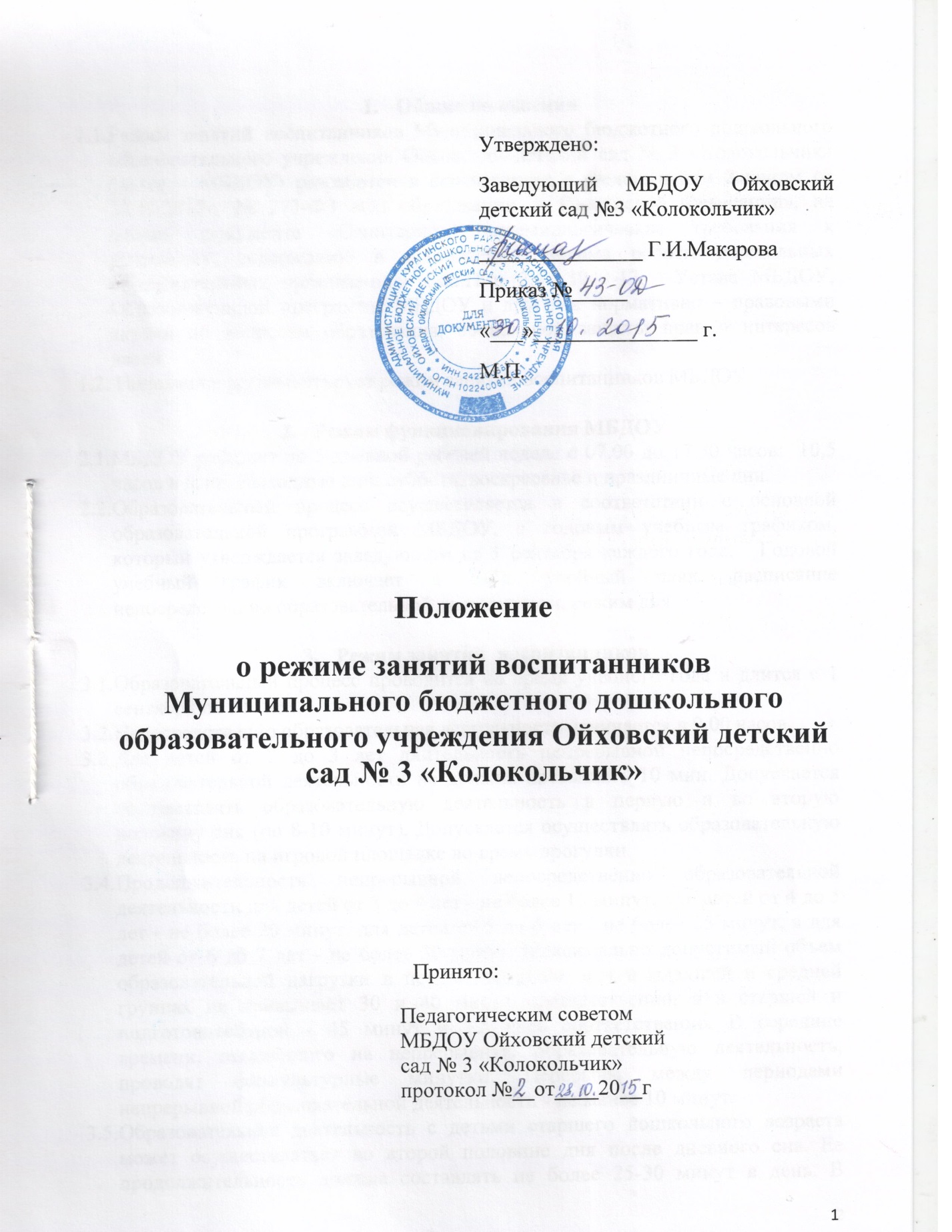 Общие положения Настоящее Положение о режиме занятий воспитанников Муниципального бюджетного дошкольного образовательного учреждения Ойховский детский сад № 3 «Колокольчик» (далее – Положение) разработано в соответствии с Федеральным Законом от 29.12.2012г. № 273-ФЗ «Об образовании  в Российской Федерации», на основе    «Санитарно- эпидемиологические требования к устройству, содержанию и организации режима работы дошкольных образовательных организаций» Сан.Пин 2.4.1.3049-13,  Устава МБДОУ   и другими нормативно – правовыми актами по вопросам образования, социальной защиты прав и интересов детей. Настоящее Положение   регулирует основные вопросы организации и осуществления образовательной деятельности в Муниципальном бюджетном дошкольном образовательном учреждении Ойховский детский сад № 3 «Колокольчик» (далее-МБДОУ) и содержит информацию о режиме работы, о режиме пребывания детей и организации образовательной работы в МБДОУ.  Режим функционирования МБДОУМБДОУ работает по 5-дневной рабочей неделе с 07.00 до 17.30 часов:  10,5 часов в день. Выходные дни: суббота, воскресенье и праздничные дни.Режим занятий  воспитанников Организация образовательного процесса строится в соответствии с образовательной программой МБДОУ и расписанием организованной  образовательной деятельности.Образовательный процесс проводится во время учебного года и длится с 1 сентября по 31 мая.Организованная  образовательная деятельность начинается в 9.00 часов.Для детей от 2 до 3 лет длительность непрерывной организованной образовательной деятельности не должна превышать 10 мин. Допускается осуществлять образовательную деятельность в первую и во вторую половину дня (по 8-10 минут). Допускается осуществлять образовательную деятельность на игровой площадке во время прогулки.Продолжительность непрерывной организованной образовательной деятельности для детей от 3 до 4 лет - не более 15 минут, для детей от 4 до 5 лет - не более 20 минут, для детей от 5 до 6 лет - не более 25 минут, а для детей от 6 до 7 лет - не более 30 минут. Максимально допустимый объем образовательной нагрузки в первой половине дня в младшей и средней группах не превышает 30 и 40 минут соответственно, а в старшей и подготовительной - 45 минут и 1,5 часа соответственно. В середине времени, отведенного на непрерывную образовательную деятельность, проводят физкультурные минутки. Перерывы между периодами непрерывной образовательной деятельности - не менее 10 минут.Образовательная деятельность с детьми старшего дошкольного возраста может осуществляться во второй половине дня после дневного сна. Ее продолжительность должна составлять не более 25-30 минут в день. В середине организованной образовательной деятельности статического характера проводятся физкультурные минутки.Образовательную деятельность, требующую повышенной познавательной активности и умственного напряжения детей, следует организовывать в первую половину дня. Для профилактики утомления детей рекомендуется проводить физкультурные, музыкальные занятия, ритмику и т.п.Организованная образовательная деятельность по физическому развитию осуществляется во всех возрастных группах. Для достижения достаточного объема двигательной активности детей используются все организованные формы занятий физическими упражнениями с широким включением подвижных игр, спортивных упражнений. Занятия по физическому развитию в рамках реализации образовательной  программы дошкольного образования воспитанников от 2 до 7 лет организуются не менее 3 раз в неделю.Длительность занятий по физическому развитию зависит от возраста детей и составляет: - в младшей группе - 15 мин., - в средней группе - 20 мин., - в старшей группе - 25 мин., - в подготовительной группе - 30 мин. Один раз в неделю для детей 5 - 7 лет следует круглогодично организовывать занятия по физическому развитию детей на открытом воздухе. Их проводят только при отсутствии у детей медицинских противопоказаний и наличии у детей спортивной одежды, соответствующей погодным условиям. В теплое время года при благоприятных метеорологических условиях непосредственно образовательную деятельность по физическому развитию рекомендуется организовывать на открытом воздухеВ течение учебного года   организуются недельные каникулы (осенние, зимние, весенние), во время которых непосредственно образовательная деятельность не проводится. Занятия проводятся в игровой форме (в виде викторин, дидактических игр, праздников, развлечений, драматизаций и т.п.). Летняя оздоровительная работа продолжается с 01 июня по 31 августа. В летний период учебные занятия не проводятся. Проводятся занятия эстетического, оздоровительного циклов, спортивные и подвижные игры, спортивные  праздники, экскурсии и др. во время прогулки.ОтветственностьАдминистрация МБДОУ, воспитатели, младшие  воспитатели несут ответственность за:жизнь, здоровье детей;качество и  реализацию в полном объеме основной образовательной программы МБДОУ; соответствие применяемых форм, методов и средств организации образовательного процесса возрастным, психофизиологическим особенностям детей;соблюдение расписания организованной образовательной деятельности и режима дня.Заключительные положения Настоящее Положение действует до принятия нового. Изменения в настоящее Положение могут вноситься в виде изменений и дополнений.